Домашнее задание:Вычисли     70 - 5                             100 – 4                           43 – 20      80 – 4                             90 – 9                             43 – 2Пользуясь ключом, найдите значения выражений, запиши их числами (буквы образуются на пересечении вертикальных и горизонтальных линий)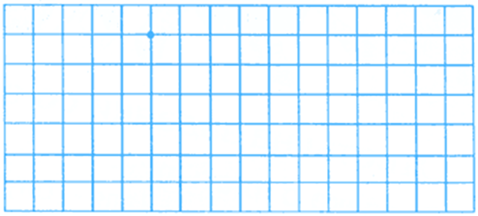                                               РА – РИ =                                                                                                РЕ + БИ =                                                                                                 ЛА – РИ =                                                  БА + РИ =                                               ЛА – ЛИ =                                                    ЛИ – БИ =           Составьте пять разностей, у которых уменьшаемое «круглое» число, а вычитаемое равно 7. Запишите эти разности и вычислите их значения.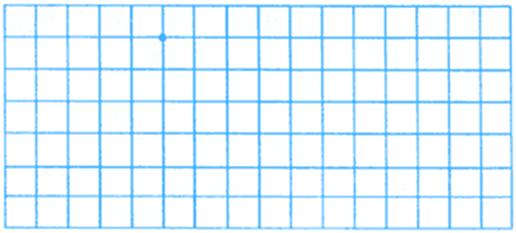 Технологическая карта к уроку математики в 2 классеУМК «Школа России»Технологическая карта к уроку математики в 2 классеУМК «Школа России»Технологическая карта к уроку математики в 2 классеУМК «Школа России»Технологическая карта к уроку математики в 2 классеУМК «Школа России»Учитель:  Лылова Галина НиколаевнаУчитель:  Лылова Галина НиколаевнаУчитель:  Лылова Галина НиколаевнаУчитель:  Лылова Галина НиколаевнаТема: Вычитание без перехода через разрядТема: Вычитание без перехода через разрядТип урока: урок открытия новых знаний, обретения новых умений и навыковТип урока: урок открытия новых знаний, обретения новых умений и навыковЦель: раскрыть приём вычитания однозначного числа из круглого без перехода через разряд.Цель: раскрыть приём вычитания однозначного числа из круглого без перехода через разряд.Цель: раскрыть приём вычитания однозначного числа из круглого без перехода через разряд.Цель: раскрыть приём вычитания однозначного числа из круглого без перехода через разряд.Задачи:познакомить с алгоритмом вычитания без перехода через разряд;учиться применять данный алгоритм при выполнении вычислений.Задачи:познакомить с алгоритмом вычитания без перехода через разряд;учиться применять данный алгоритм при выполнении вычислений.Задачи:познакомить с алгоритмом вычитания без перехода через разряд;учиться применять данный алгоритм при выполнении вычислений.Задачи:познакомить с алгоритмом вычитания без перехода через разряд;учиться применять данный алгоритм при выполнении вычислений.Основные термины, понятия:  разряд, десяток.Основные термины, понятия:  разряд, десяток.Основные термины, понятия:  разряд, десяток.Основные термины, понятия:  разряд, десяток.Формы и методы, применяемые на уроке:Формы: фронтальная, индивидуальная, парнаяМетоды: упражнения по углублению практических умений и навыковИспользуемые приемы оценивания: самооценивание, рефлексияФормы и методы, применяемые на уроке:Формы: фронтальная, индивидуальная, парнаяМетоды: упражнения по углублению практических умений и навыковИспользуемые приемы оценивания: самооценивание, рефлексияФормы и методы, применяемые на уроке:Формы: фронтальная, индивидуальная, парнаяМетоды: упражнения по углублению практических умений и навыковИспользуемые приемы оценивания: самооценивание, рефлексияФормы и методы, применяемые на уроке:Формы: фронтальная, индивидуальная, парнаяМетоды: упражнения по углублению практических умений и навыковИспользуемые приемы оценивания: самооценивание, рефлексияТехнологии: системно-деятельностный подход, элементы проблемного обучения, здоровьесберегающие технологииТехнологии: системно-деятельностный подход, элементы проблемного обучения, здоровьесберегающие технологииТехнологии: системно-деятельностный подход, элементы проблемного обучения, здоровьесберегающие технологииТехнологии: системно-деятельностный подход, элементы проблемного обучения, здоровьесберегающие технологииРесурсы урока: презентация, счетные палочки.Ресурсы урока: презентация, счетные палочки.Ресурсы урока: презентация, счетные палочки.Ресурсы урока: презентация, счетные палочки.Планируемые результатыПланируемые результатыПланируемые результатыПланируемые результатыПредметные результаты: - познакомиться с алгоритмом вычитания без перехода через разряд- умение применять  данный алгоритм  при выполнении вычисленийРегулятивные УУД: учитывать выделенные учителем ориентиры действия, планировать свою деятельность, сопоставлять работу с образцом, вносить коррективы в действия.Познавательные УУД: осознавать познавательную задачу, воспринимать её на слух, решать её (под руководством учителя или самостоятельно); осуществлять анализ с выделением существенных признаков, делать самостоятельно простые выводы.Коммуникативные УУД: оформлять свою мысль в устной речи, высказывать свою точку зрения, формулировать высказывание;- сотрудничать, договариваться о последовательности действий и результате, учиться представлять другим ход работы и ее результат, слушать мнение других.Регулятивные УУД: учитывать выделенные учителем ориентиры действия, планировать свою деятельность, сопоставлять работу с образцом, вносить коррективы в действия.Познавательные УУД: осознавать познавательную задачу, воспринимать её на слух, решать её (под руководством учителя или самостоятельно); осуществлять анализ с выделением существенных признаков, делать самостоятельно простые выводы.Коммуникативные УУД: оформлять свою мысль в устной речи, высказывать свою точку зрения, формулировать высказывание;- сотрудничать, договариваться о последовательности действий и результате, учиться представлять другим ход работы и ее результат, слушать мнение других.Личностные:Определять общие для всех правила поведения, правила работы в парах; оценивать усваиваемое содержание (исходя личностных ценностей). Ход урокаХод урокаХод урокаХод урокаСодержание деятельности учителяСодержание деятельности учителяСодержание деятельности обучающихсяСодержание деятельности обучающихсяОрганизационный моментОрганизационный моментОрганизационный моментОрганизационный момент-Проверьте, все ли необходимое лежит у вас на парте?- Начинаем наш урок математики.-Проверьте, все ли необходимое лежит у вас на парте?- Начинаем наш урок математики.Проверяют готовность к урокуНастраиваются на работу на уроке.Проверяют готовность к урокуНастраиваются на работу на уроке.2.Мотивационная познавательная деятельность2.Мотивационная познавательная деятельность2.Мотивационная познавательная деятельность2.Мотивационная познавательная деятельность- Договоримся, что будем оценивать своё участие в ходе урока знаками «+», «?». Если вы выполнили задание всё правильно, то нужно поставить «+», если есть ошибки, какие-либо трудности, то поставьте «?».  В конце урока вы увидите свою оценку. -Начнем урок с игры «Собери слово». - Посмотрите в рабочий лист и догадайтесь, какое задание нужно выполнить? 	Т  58 - 8             Ы  25 - 5	          В  44 - 40	       Е  75 - 5       Р 30-7        И  43  - 3            Ч  86 - 6                   А  64 - 2	       Н  49 - 6     		      - Какое слово у вас получилось?- Верно. Понятие «Вычитание» будет главным словом сегодня на уроке.-  Оцените свою работу, поставьте в карточку знак «+», если вы выполнили задание всё правильно и если есть ошибки, какие-либо трудности, то поставьте «?».  Актуализация знаний-При выполнении данного задания, какие приемы вычитания вы применяли.- Буква с каким выражением оказалась лишней? - Прочитайте это выражение разными способами.- Как называется число 30 в выражении? Какое это число?- Как называется число 7 в выражении? Какое это число?- Как называется результат действия? - Выполняли ли мы такие вычисления?Постановка проблемы.- А можно ли воспользоваться данным вычислительным приемом при решении данного выражения? - Почему?- Как вы думаете, какая тема сегодняшнего урока?-Тема нашего урока: «Вычитание без перехода через разряд»-Поставим цель нашего урока. -Чему будем учиться? - Какого вида? Из круглого двузначного числа вычитаем однозначное.Задачи урока:- познакомимся со способом вычитания из круглого числа без перехода через разряд;- применять данный способ при выполнении вычислений- Договоримся, что будем оценивать своё участие в ходе урока знаками «+», «?». Если вы выполнили задание всё правильно, то нужно поставить «+», если есть ошибки, какие-либо трудности, то поставьте «?».  В конце урока вы увидите свою оценку. -Начнем урок с игры «Собери слово». - Посмотрите в рабочий лист и догадайтесь, какое задание нужно выполнить? 	Т  58 - 8             Ы  25 - 5	          В  44 - 40	       Е  75 - 5       Р 30-7        И  43  - 3            Ч  86 - 6                   А  64 - 2	       Н  49 - 6     		      - Какое слово у вас получилось?- Верно. Понятие «Вычитание» будет главным словом сегодня на уроке.-  Оцените свою работу, поставьте в карточку знак «+», если вы выполнили задание всё правильно и если есть ошибки, какие-либо трудности, то поставьте «?».  Актуализация знаний-При выполнении данного задания, какие приемы вычитания вы применяли.- Буква с каким выражением оказалась лишней? - Прочитайте это выражение разными способами.- Как называется число 30 в выражении? Какое это число?- Как называется число 7 в выражении? Какое это число?- Как называется результат действия? - Выполняли ли мы такие вычисления?Постановка проблемы.- А можно ли воспользоваться данным вычислительным приемом при решении данного выражения? - Почему?- Как вы думаете, какая тема сегодняшнего урока?-Тема нашего урока: «Вычитание без перехода через разряд»-Поставим цель нашего урока. -Чему будем учиться? - Какого вида? Из круглого двузначного числа вычитаем однозначное.Задачи урока:- познакомимся со способом вычитания из круглого числа без перехода через разряд;- применять данный способ при выполнении вычисленийВычислить данные математические выражения. Значению каждого выражения соответствует буква.  В результате получим слово.Самостоятельно выполняют Считают устно, записывают ответы в таблицу.ОцениваютПредставляли число в виде суммы разрядных слагаемых, из десятков вычитали десятки, из единиц вычитали единицы.Р 30-7(Разность чисел 30-7, от 30 вычесть 7, 30 уменьшили на 7) (Уменьшаемое 30, вычитаемое 7, разность)Нет единицПредлагаютБудем учиться вычитать однозначное число из круглогоВычислить данные математические выражения. Значению каждого выражения соответствует буква.  В результате получим слово.Самостоятельно выполняют Считают устно, записывают ответы в таблицу.ОцениваютПредставляли число в виде суммы разрядных слагаемых, из десятков вычитали десятки, из единиц вычитали единицы.Р 30-7(Разность чисел 30-7, от 30 вычесть 7, 30 уменьшили на 7) (Уменьшаемое 30, вычитаемое 7, разность)Нет единицПредлагаютБудем учиться вычитать однозначное число из круглогоОрганизация познавательной деятельностиОрганизация познавательной деятельностиОрганизация познавательной деятельностиОрганизация познавательной деятельности Практическая работа. Работа в паре.- Поработаем в паре.- Давайте вспомним правила работы в пареговорим шепотомработаем вместедоговоритесь, кто первый будет выполнятьвнимательно слушайте свою пару,помогайте напарнику, если ему трудно,оценивайте работу, благодарите друг друга-Найдите значение этого выражения с помощью палочек. - Покажите, какая пара уже готова.- Кому удалось вычесть 7?  Как вы это делали? -А какой самый удобный способ?- Значит, чтобы из 30 вычесть 7 нужно заменить двузначное число суммой слагаемых, одно из которых 10. Из 10 единиц вычитаем 7. Получившееся число прибавляем к оставшимся десяткам. 30-7 = (10-7) +20=23 20     10- Таким ли способом воспользовались вы?  Молодцы! Вы сами открыли новый способ.- В рабочих листах пронумеруйте алгоритм, который будете использовать при вычитании.- Проверим, правильно ли вы пронумеровали.- Если из «круглого» числа надо вычесть несколько единиц, что мы делаем….- Какой первый шаг?1) Заменим двузначное число суммой слагаемых, одно из которых 10.2) Из 10 единиц вычитаем вычитаемое.3) Получившееся число единиц прибавляем к оставшимся десяткам.- Оцените. Если вы правильно пронумеровали алгоритм, то нужно поставить «+», если есть ошибки, какие-либо трудности, то поставьте «?».   Практическая работа. Работа в паре.- Поработаем в паре.- Давайте вспомним правила работы в пареговорим шепотомработаем вместедоговоритесь, кто первый будет выполнятьвнимательно слушайте свою пару,помогайте напарнику, если ему трудно,оценивайте работу, благодарите друг друга-Найдите значение этого выражения с помощью палочек. - Покажите, какая пара уже готова.- Кому удалось вычесть 7?  Как вы это делали? -А какой самый удобный способ?- Значит, чтобы из 30 вычесть 7 нужно заменить двузначное число суммой слагаемых, одно из которых 10. Из 10 единиц вычитаем 7. Получившееся число прибавляем к оставшимся десяткам. 30-7 = (10-7) +20=23 20     10- Таким ли способом воспользовались вы?  Молодцы! Вы сами открыли новый способ.- В рабочих листах пронумеруйте алгоритм, который будете использовать при вычитании.- Проверим, правильно ли вы пронумеровали.- Если из «круглого» числа надо вычесть несколько единиц, что мы делаем….- Какой первый шаг?1) Заменим двузначное число суммой слагаемых, одно из которых 10.2) Из 10 единиц вычитаем вычитаемое.3) Получившееся число единиц прибавляем к оставшимся десяткам.- Оцените. Если вы правильно пронумеровали алгоритм, то нужно поставить «+», если есть ошибки, какие-либо трудности, то поставьте «?».  Самостоятельно выполняют Объясняют, как они вычли 7. Если будут разные способы, например, кто-то, будет отнимать палочки из разных пучков, то найти самый удобный способ и проговорить его:Развязали один десяток — это 10 единиц. Отняли 7 палочек. Осталось 3. Их прибавили к оставшимся   десяткам. Получилось 23.На доске карточкиВ рабочих листах расставляют порядок.Вывешивается на магнитной доске алгоритмСамостоятельно выполняют Объясняют, как они вычли 7. Если будут разные способы, например, кто-то, будет отнимать палочки из разных пучков, то найти самый удобный способ и проговорить его:Развязали один десяток — это 10 единиц. Отняли 7 палочек. Осталось 3. Их прибавили к оставшимся   десяткам. Получилось 23.На доске карточкиВ рабочих листах расставляют порядок.Вывешивается на магнитной доске алгоритмКомментированное письмо - Наша с вами задача учиться применять данный способ при выполнении вычислений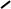 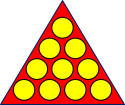 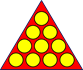 - Запишите выражение к каждому рисунок и найдите значение с помощью составленного алгоритма.  -Кто желает прокомментировать? -Остальные выражения выполните самостоятельно, применяя алгоритм.- Проверьте и оцените себя по образцу. Поставьте значок «+», «?». в рабочий лист.- Поднимите руку, кто поставил «+»Физминутка   Самостоятельная работа с взаимопроверкой- Следующее задание. Применяя    изученный способ вычисления. Подчеркни примеры, которые решены верно- зеленым цветом, неверно -красным цветом.30 - 4 = 34                  40 - 5 =25                 50 - 4 = 46                                                    80 – 2 = 78                 60 – 7 = 54               100 – 9 = 91 Взаимопроверка с образцом.  - Поменяйте рабочими листами, проверьте по образцу и оцените друг друга, поставьте значки.Комментированное письмо - Наша с вами задача учиться применять данный способ при выполнении вычислений- Запишите выражение к каждому рисунок и найдите значение с помощью составленного алгоритма.  -Кто желает прокомментировать? -Остальные выражения выполните самостоятельно, применяя алгоритм.- Проверьте и оцените себя по образцу. Поставьте значок «+», «?». в рабочий лист.- Поднимите руку, кто поставил «+»Физминутка   Самостоятельная работа с взаимопроверкой- Следующее задание. Применяя    изученный способ вычисления. Подчеркни примеры, которые решены верно- зеленым цветом, неверно -красным цветом.30 - 4 = 34                  40 - 5 =25                 50 - 4 = 46                                                    80 – 2 = 78                 60 – 7 = 54               100 – 9 = 91 Взаимопроверка с образцом.  - Поменяйте рабочими листами, проверьте по образцу и оцените друг друга, поставьте значки.30-3 = (10-3)+20=27      50-8 = (10-8)+40=4240-4=(10-4)+30=3660-6=(10-6)+50=54Комментируют и выполняют.Проверяют и оцениваютРешают самостоятельно Проверяют и оценивают друг друга  30-3 = (10-3)+20=27      50-8 = (10-8)+40=4240-4=(10-4)+30=3660-6=(10-6)+50=54Комментируют и выполняют.Проверяют и оцениваютРешают самостоятельно Проверяют и оценивают друг друга  Самостоятельная работа - Вам, наверное, интересно проверить свои знания по новой теме?   Как вы усвоили вычислительный прием.-Подчеркни правильный способ нахождения значения каждого из выражений1) 40- 2 = (10 – 2) + 30 = 8 + 30 =38    40 – 2 = (20 – 2) + 20 = 18 + 20 =382)  60 – 7 = (30 – 7) +30 = 23 + 30 = 53     60 – 7 = (10 - 7) + 50 = 3 + 50 = 533)  90 – 5 = (10 – 5) + 80 = 5 + 80 = 85      90 – 5 = (30 -5) + 60 = 25 + 60 = 85- Проверьте по образцу и оцените. Самостоятельная работа - Вам, наверное, интересно проверить свои знания по новой теме?   Как вы усвоили вычислительный прием.-Подчеркни правильный способ нахождения значения каждого из выражений1) 40- 2 = (10 – 2) + 30 = 8 + 30 =38    40 – 2 = (20 – 2) + 20 = 18 + 20 =382)  60 – 7 = (30 – 7) +30 = 23 + 30 = 53     60 – 7 = (10 - 7) + 50 = 3 + 50 = 533)  90 – 5 = (10 – 5) + 80 = 5 + 80 = 85      90 – 5 = (30 -5) + 60 = 25 + 60 = 85- Проверьте по образцу и оцените. Проверяют и оценивают Проверяют и оценивают Подведение итоговПодведение итоговПодведение итоговПодведение итоговРефлексия- Оцените свои знания по всей теме урока. Если у вас все «+», вы отлично потрудились, ставьте себе «5». Если у вас 4 «+» вы хорошо потрудились и получаете отметку «4». Если у вас преобладают «?»– значит надо ещё поработать- Поднимите руку, кто поставил «5», «4».- Назовите тему нашего урока.- Какую цель мы ставили в начале урока?  - Что мы узнали? Чему научились? - С каким приемом вычитания мы познакомились?- Где в жизни нам пригодится это знание?- Попробуйте составить задачу- Я уверена, что знания, полученные на нашем уроке, вы сможете применять в жизниРефлексия- Оцените свои знания по всей теме урока. Если у вас все «+», вы отлично потрудились, ставьте себе «5». Если у вас 4 «+» вы хорошо потрудились и получаете отметку «4». Если у вас преобладают «?»– значит надо ещё поработать- Поднимите руку, кто поставил «5», «4».- Назовите тему нашего урока.- Какую цель мы ставили в начале урока?  - Что мы узнали? Чему научились? - С каким приемом вычитания мы познакомились?- Где в жизни нам пригодится это знание?- Попробуйте составить задачу- Я уверена, что знания, полученные на нашем уроке, вы сможете применять в жизниВычитание без перехода через разрядНаучиться решать  примеры, используя алгоритм.Вычитать из круглого числа однозначное числоВычитание без перехода через разрядНаучиться решать  примеры, используя алгоритм.Вычитать из круглого числа однозначное числоДомашнее задание. -Домашнее задание на выбор.Домашнее задание. -Домашнее задание на выбор.Буквы АЕИБ181210Л989290Р383230